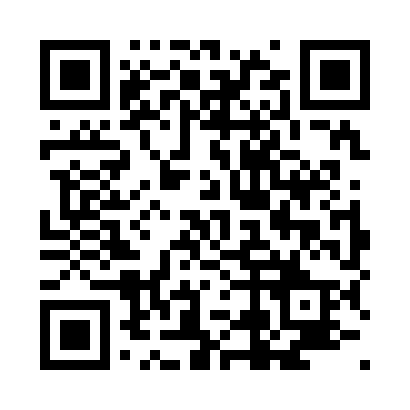 Prayer times for Strzelna, PolandMon 1 Apr 2024 - Tue 30 Apr 2024High Latitude Method: Angle Based RulePrayer Calculation Method: Muslim World LeagueAsar Calculation Method: HanafiPrayer times provided by https://www.salahtimes.comDateDayFajrSunriseDhuhrAsrMaghribIsha1Mon4:156:1512:445:117:159:072Tue4:126:1212:445:127:169:093Wed4:096:1012:435:137:189:114Thu4:066:0812:435:157:209:145Fri4:036:0512:435:167:219:166Sat4:006:0312:435:177:239:187Sun3:576:0112:425:187:259:218Mon3:545:5912:425:197:269:239Tue3:515:5612:425:217:289:2510Wed3:485:5412:415:227:309:2811Thu3:455:5212:415:237:319:3012Fri3:425:5012:415:247:339:3313Sat3:395:4812:415:257:359:3514Sun3:365:4512:405:267:379:3815Mon3:335:4312:405:287:389:4016Tue3:305:4112:405:297:409:4317Wed3:265:3912:405:307:429:4518Thu3:235:3712:405:317:439:4819Fri3:205:3512:395:327:459:5120Sat3:175:3212:395:337:479:5321Sun3:135:3012:395:347:489:5622Mon3:105:2812:395:357:509:5923Tue3:075:2612:395:367:5210:0224Wed3:035:2412:385:387:5310:0525Thu3:005:2212:385:397:5510:0826Fri2:565:2012:385:407:5710:1027Sat2:535:1812:385:417:5810:1328Sun2:495:1612:385:428:0010:1729Mon2:465:1412:385:438:0210:2030Tue2:425:1212:375:448:0310:23